КАРАР                                                                                       РЕШЕНИЕ    1 ноябрь  2016й                              № 10-3                                1 ноября 2016г Исәнбай  ауылы	                                                                         с. ИсанбаевоО внесении дополнении в решение Совета сельского поселения Исанбаевский          сельсовет  от  13 апреля 2015 года № 33-3 «Об утверждении Правил благоустройства           населенных пунктов  сельского поселения Исанбаевский сельсовет                 муниципального района Илишевский район Республики Башкортостан»Руководствуясь статьей 14 Федерального закона от 06.10.2003 № 131 - ФЗ «Об общих принципах организации местного самоуправления в Российской Федерации», Совет сельского поселения Исанбаевский сельсовет муниципального района Илишевский район Республики Башкортостан, РЕШИЛ:1. Внести дополнения в Правила благоустройства сельского поселения Исанбаевский сельсовет муниципального района Илишевский район Республики Башкортостан утвержденного решением Совета сельского поселения Исанбаевский сельсовет муниципального района Илишевский район Республики Башкортостан от 13 апреля 2015 года № 33-3.2. Пункт 1.2. раздела 1 дополнить подпунктом 27 следующего содержания:«27) специальное автотранспортное средство – это автомобили со специальным оборудованием, предназначенным для выполнения различных,  работ и услуг.»3. Раздел 2 дополнить пунктами 2.21, 2.22, 2.23 следующего содержания:«2.21. Содержание и уборка мест общего пользования организуется Администрацией сельского поселения Исанбаевский сельсовет;Уборка автодорог возлагается:- между населенными пунктами – на обслуживающие дорожные организации, определяемые по результатам конкурса;- в населенных пунктах (улиц, переулков) – на обслуживающие дорожные организации, определяемые по результатам конкурса и на Администрацию сельского поселения Исанбаевский сельсовет;2.22. Работы по благоустройству в границах территории сельских поселений могут выполняться с привлечением специальных автотранспортных средств;2.23. Администрация сельского поселения, имеющая в собственности специальные автотранспортные средства, предназначенные преимущественно для выполнения различных работ по благоустройству территории сельских поселений  содержатся за счёт средств бюджета сельского поселения и Республики Башкортостан, в частности:- приобретение горюче – смазочных материалов;- приобретение запасных частей;- уплата транспортного налога;- услуги страхования.»4. Настоящее решение подлежит размещению на официальном сайте администрации сельского поселения Исанбаевский сельсовет муниципального района Илишевский район Республики Башкортостан.5. Контроль за исполнением настоящего решения возложить на постоянную комиссию Совета по земельным вопросам, благоустройству и экологии.6.  Настоящее решение вступает в силу со дня его обнародования.        Глава сельского поселения                                                                        Ф.Г.ЗариповБАШКОРТОСТАН РЕСПУБЛИКАҺЫИЛЕШ   РАЙОНЫМУНИЦИПАЛЬ РАЙОНИÇӘНБАЙ АУЫЛ СОВЕТЫАУЫЛ  БИЛӘМӘҺЕ СОВЕТЫ(ИÇӘНБАЙ АУЫЛБИЛӘМӘҺЕ СОВЕТЫ)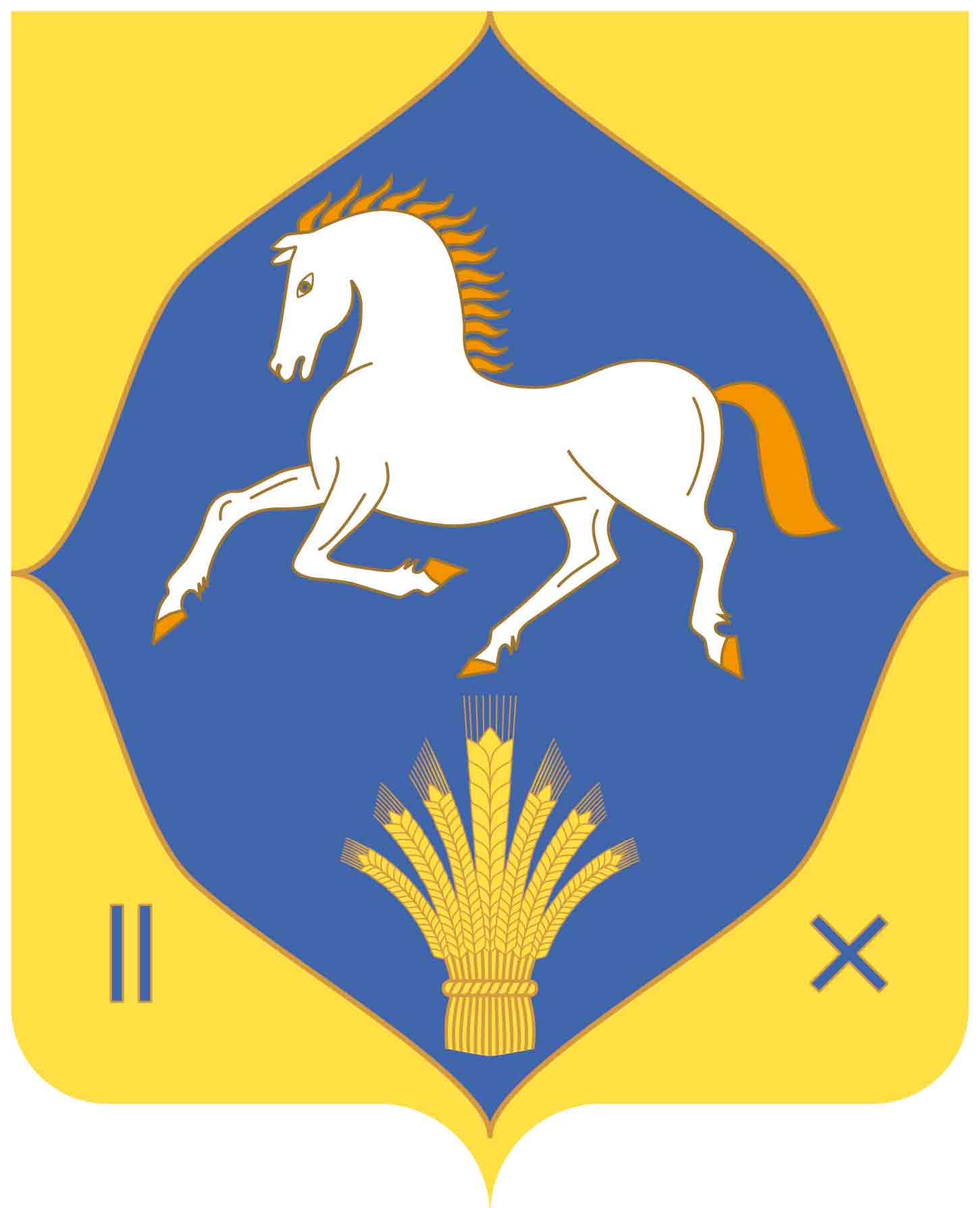 СОВЕТ СЕЛЬСКОГО ПОСЕЛЕНИЯИСАНБАЕВСКИЙ СЕЛЬСОВЕТМУНИЦИПАЛЬНОГО РАЙОНА ИЛИШЕВСКИЙ РАЙОН РЕСПУБЛИКИ БАШКОРТОСТАН(СОВЕТ СЕЛЬСКОГО ПОСЕЛЕНИЯ
ИСАНБАЕВСКИЙ СЕЛЬСОВЕТ)